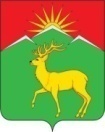 Администрация Малиновского сельсоветаСаянского района Красноярского краяПОСТАНОВЛЕНИЕ22.06.2022										№ 15с. МалиновкаО внесении изменений в постановлениеадминистрации Малиновского сельсовета от 19.03.2020 № 4 «Об утверждении Положения о межведомственной комиссии по оценке и обследованию помещения в целях признания его жилым помещением, жилого помещения пригодным (непригодным) для проживания граждан, а также многоквартирного дома в целях признания его аварийным и подлежащим сносу или реконструкции и Порядка признания садового дома жилым домом и жилого дома садовым домом»В соответствии с  Постановлением  Правительства РФ от 17.02.2022 №187 «О внесении изменения в пункт 61 Положения о признании помещения жилым помещением, жилого помещения непригодным для проживания, многоквартирного дома аварийным и подлежащим сносу или реконструкции, садового дома жилым домом и жилого дома садовым домом», руководствуясь Уставом Малиновского сельсовета ПОСТАНОВЛЯЮ:1. Внести изменения в постановление администрации Малиновского сельсовета от 19.03.2020 № 4 «Об утверждении Положения о межведомственной комиссии по оценке и обследованию помещения в целях признания его жилым помещением, жилого помещения пригодным (непригодным) для проживания граждан, а также многоквартирного дома в целях признания его аварийным и подлежащим сносу или реконструкции и Порядка признания садового дома жилым домом и жилого дома садовым домом».1.1. Пункт 1 Приложения № 2 к постановлению дополнить подпунктами 1.1. и 1.2. следующего содержания:«1.1. «Домом блокированной застройки признается жилой дом, соответствующий признакам, установленным в пункте 40 статьи 1 Градостроительного кодекса Российской Федерации.1.2. Многоквартирным домом признается здание, соответствующее признакам, установленным частью 6 статьи 15 Жилищного кодекса Российской Федерации».1.2. Пункт 8 приложения № 2 к постановлению после слов «Для рассмотрения вопроса о пригодности (непригодности)» дополнить словом «жилого».1.3. Пункт 11 приложения № 2  к постановлению после абзаца следующего содержания: «об отсутствии оснований для признания многоквартирного дома аварийным и подлежащим сносу или реконструкции;» дополнить абзацем следующего содержания:«об отсутствии основания для признания жилого помещения непригодным для проживания».1.4. Пункт 6 приложения № 3 к постановлению дополнить абзацем следующего содержания:«- размещение садового дома на земельном участке, расположенном в границах зоны затопления, подтопления (при рассмотрении заявления о признании садового дома жилым домом».2. Контроль за выполнением настоящего постановления оставляю за собой.3. Настоящее постановление вступает в силу со дня подписания и подлежит опубликованию в газете «Вести поселения», размещению в информационно-телекоммуникационной сети Интернет на сайте администрации Саянского района www.adm-sayany.ru.Глава Малиновского сельсовета					А.И. Мазуров.